   	     ÖRV-Hundesportverein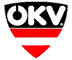 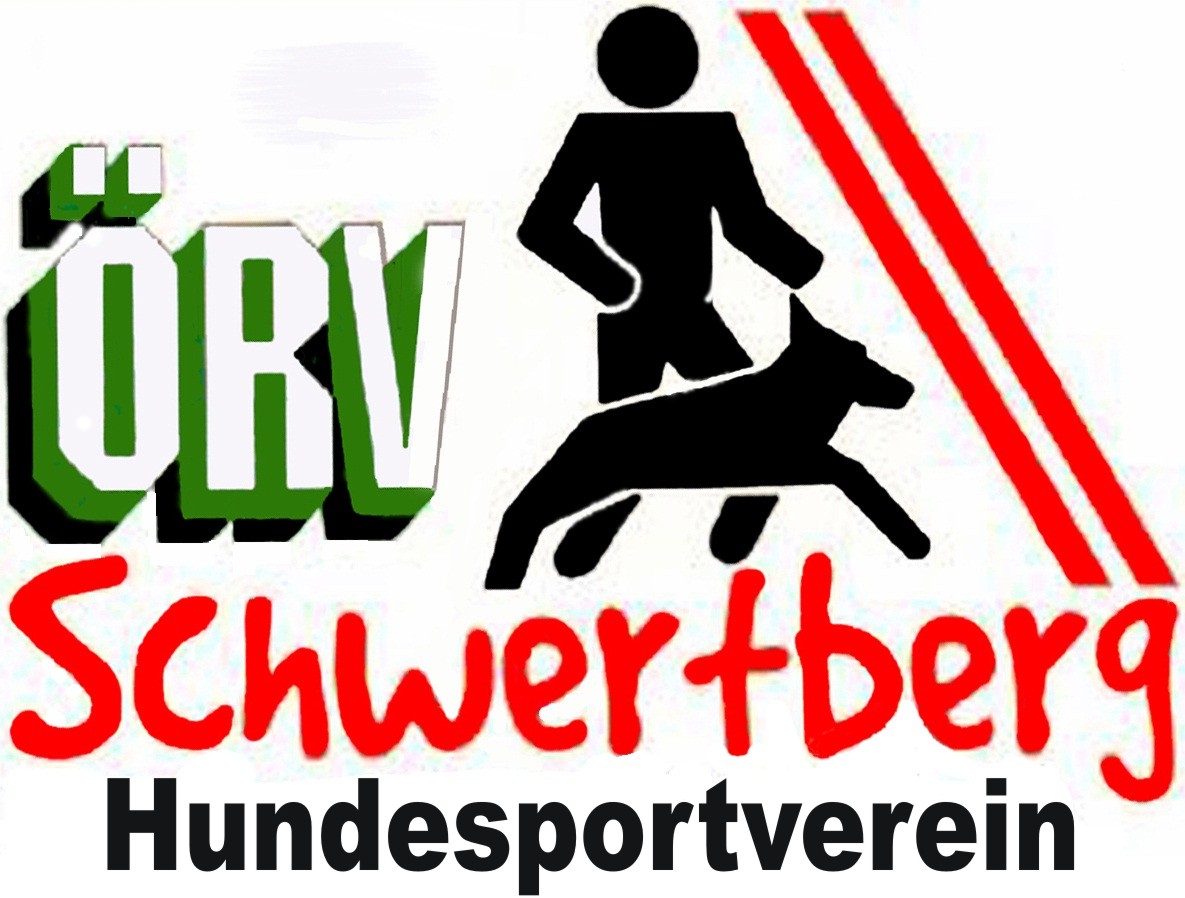 Schwertberg4311 Schwertberg, Winden 14a	0664/4107840  ZVR-Zahl: 047930938	hsvschwertberg@gmail.com	www.oerv-schwertberg.atE i n l a d u n gzum5. Koop-Cup NordMeldeadresse:	oegv.luftenberg@live.at (wird umgehend bestätigt)Meldeschluss:	30.06.2019 (einlangend)Startgebühr:	Erwachsene:  	€ 16,00    	Jugend:  	€ 8.00	2. Hund:       	€ 12,00   	2.Hund:  	€ 6.00Turnierbeginn:	Sonntag, 07.07.2019 um 08:00 UhrStartnummernvergabe:	Am Veranstaltungstag von 07:00 bis 07:45 UhrVermessung:	07:45 Uhr (für Hunde, die noch nie vermessen wurden)Trainingsmöglichkeit:	Donnerstag, den 04.07.2019 ab 16:30 Uhr bis 19:00 UhrLeistungsrichter:	Bauer Andreas und Wurzer AlbertPrüfungsleiterin:	Mittermeir WaltraudDie Veranstaltung wird nach geltender Turnierordnung durchgeführt. (Slalomstart nach links). Teilnahmeberechtigt sind alle Hunde, deren Besitzer Mitglieder einer Verbandskörperschaft des ÖKV sind.Hitzige Hündinnen sind zu melden !Mit seiner Anmeldung verpflichtet sich der Starter, die Nenngebühr auch bei Nichtantritt zu bezahlen. Der Hundeführer haftet für alle Schäden, die sein Hund verursacht. Mit der Meldung erklärt sich der Starter einverstanden, dass seine personenbezogenen Daten zum Zweck der Turnierwertung elektronisch verarbeitet werden und Bilder, sowie Videos, welche anlässlich des Breitensportturniers gemacht werden, zur Veröffentlichung gelangen können. Videos haben keine Beweiskraft für die Bewertung.Bitte Leistungsheft, Impfpass und Ausweis nicht vergessen.Wir freuen uns, Euch bei dieser Veranstaltung begrüßen zu dürfen und wünschen allen Teilnehmern viel Erfolg! 